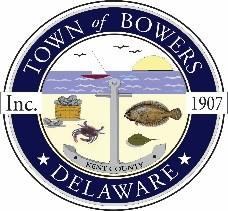 Town of Bowers3357 Main St., Frederica, DE19946(302)572-9000Bowersbeach.delaware.govTOWN MEETINGAGENDA Thursday, March 14, 2024REGULAR MEETING 7:00 pmJoin Zoom Meetinghttps://us02web.zoom.us/j/83227872204?pwd=YjFidDFpQnB4aTArSGFMNlRwLzlmQT09Meeting ID: 832 2787 2204Passcode: 965162Pledge of AllegianceMINUTES AND REPORTSMeeting Minutes Approval for February 2024Treasurer’s Report Approval for February 2024Kathy Lock, President, Bay Beach Association – Bay Beach Nourishment UpdateApproval of prorated FY24 BBA invoiceCOMMITTEE REPORTSParking LotWatermen’s ParkN Bayshore DrainageParks and Recreation Planning CommitteeBeach Replenishment/Nourishment Committee – Approval of committee membersPublic Water CommitteeCode EnforcementBoard of AdjustmentsOLD BUSINESSGrants and Projects:Museum Renovations – Approval of committee members Town of Bowers Flood Risk Reduction Feasibility StudyNEW BUSINESSUpcoming Museum EventsBeach Grass Planting - March 16thFEMA CAVAll monthly Town working sessions will be held on the Monday after the regular town meetingstarting on Monday, March 18th. In person only at the Annex from 7:00 pm to 8:00 pm RESIDENT CONCERNS/TOPICSCOUNCIL COMMENTSReminder: please notify Ada Puzzo or Chris Telles by the first Thursday of every month if you have a concern or topic you would like to address at the next Town Meeting